RBD: 1761-2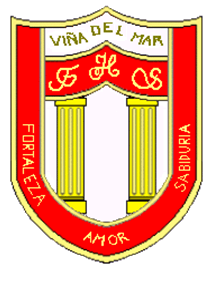 FRIENDLY HIGH SCHOOLFono: 322628669 fhs.direccion@gmail.comCOMUNICADO DESDE DIRECCIÓNEstimada Padres y ApoderadosJunto con saludar cordialmente y esperando que se encuentren bien de salud junto a su familia, me dirijo a ustedes con motivo de informar sobre el proceso de matrículas para el año 2021.Con respecto a las fechas de matrícula: El proceso de matrícula se desarrollara entre los días 14 y 24 de Diciembre.Con respecto a los horarios de matrícula: Las matriculas se desarrollaran en dos jornadas en los siguientes horarios.Jornada de la mañana: Horario de 09:00 a 12:30 horasJornada de la tarde: Horario de 14:30 a 17:00 horasCon respecto al calendario de matrículas por curso:Con respecto al valor de la mensualidad (Matricula: Insumo + 1º Cuota)Insumos: Tendrá un valor de $20.000Kínder:  Tendrá un valor de $ 40.500 (11 cuotas)1ª Básico a 3ª Medio:  Tendrá un valor de $ 42.500 (11 cuotas)4º Medio:  Tendrá un valor de $ 47.000 (10 cuotas)Con respecto a deudas en la mensualidad 2020:Los apoderados que tengan que regularizar el pago de mensualidades o tengan consultas “Deben asistir al colegio desde el lunes 16 de noviembre hasta el viernes 11 de diciembre entre las 10:00 a 12:30 horas”.Con respecto a la agenda escolar:Se utilizara para el año 2021 la agenda entregada en marzo del 2020 y se validara con timbre y firma de Inspectoría General.Con respecto al protocolo de seguridad del COVID 19 en el proceso de matrícula: Se solicita a los apoderados cumplir con las siguientes instrucciones.El apoderado debe tomarse la temperatura al ingresar al colegioEl apoderado debe utilizar gel alcohol en la entradaEl apoderado debe utilizar la alfombra cuaternaria para el calzado.El apoderado debe indicar al personal de control en la entrada el nombre de su pupilo para ver la trazabilidad. El apoderado en todo momento debe utilizar mascarillaSe permite el ingreso de solo una persona para el proceso de matriculaEl apoderado debe traer su lápiz pasta para la firma de los documentos El apoderado debe mantener el distanciamiento social en todo momento.El apoderado debe presentarse con su cedula de identidadAgradeciendo el apoyo y compromiso en este proceso de matrícula 2021, se despide atentamenteGuillermo Angel Alvarez LeónDirectorFriendly High SchoolEn Viña del Mar, a 11 de noviembre de 2020LUNESMARTESMIERCOLESJUEVESVIERNES14 J. MAÑANAPRE KINDER 202115 J. MAÑANAKINDER 202116 J. MAÑANA2º BASICO17 J. MAÑANA4º BASICO18 J.MAÑANA6º BASICO14 J. TARDEALUMNOS NUEVOS CURSOS 202115 J. TARDE1º BASICO16 J. TARDE3º BASICO17 J. TARDE5º BASICO18 J.TARDEREZAGADOS JORNADA TARDE21 J. MAÑANA7º BASICO 202122 J. MAÑANA1º MEDIO 202123 J. MAÑANA3º MEDIO 202124 J. MAÑANAREZAGADOS JORNADA DE LA MAÑANA25 J.MAÑANAFERIADO21 J. TARDE8º BASICO 202122 J. TARDE2º MEDIO 202123 J. TARDE4º MEDIO 202124 J. TARDECOLEGIO CERRADO25 J.TARDEFERIADO